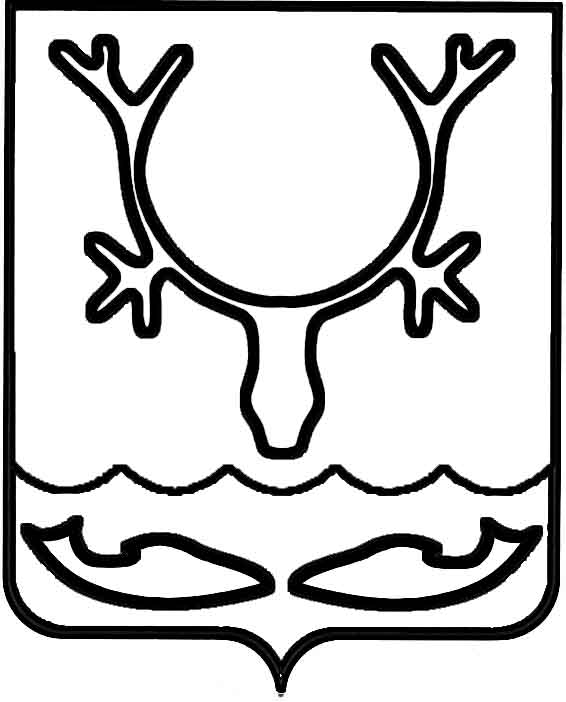 Администрация муниципального образования
"Городской округ "Город Нарьян-Мар"РАСПОРЯЖЕНИЕВ связи с принятием Федерального закона от 27.12.2019 № 473-ФЗ "О внесении изменений в Жилищный кодекс Российской Федерации и Федеральный закон 
"О Фонде содействия реформированию жилищно-коммунального хозяйства" в части переселения граждан из аварийного жилищного фонда" и с целью приведения муниципальных нормативных правовых актов в соответствие с региональной адресной программой, утвержденной постановление Администрации НАО 
от 10.04.2019 № 100-п "Об утверждении региональной адресной программы "Переселение граждан из аварийного жилищного фонда Ненецкого автономного округа":1.	В распоряжение Администрации МО "Городской округ "Город 
Нарьян-Мар" от 25.01.2016 № 25-р "О признании многоквартирного жилого дома № 2                                 по ул. Авиаторов в г. Нарьян-Маре аварийным и подлежащим сносу" внести следующие изменения:1.1.	Пункт 2 изложить в следующей редакции: "2. Произвести выселение граждан, проживающих в муниципальных жилых помещениях дома № 2 по ул. Авиаторов в г. Нарьян-Маре, в соответствии                           с законодательством РФ в срок до 31.12.2024.".1.2.	Пункт 3 изложить в следующей редакции: "3. Организовать с собственниками жилых помещений работу по их участию 
в сносе вышеуказанного дома до 31.12.2024.".2.	В распоряжение Администрации МО "Городской округ "Город 
Нарьян-Мар" от 25.01.2016 № 28-р "О признании многоквартирного жилого 
дома № 12 по ул. Авиаторов в г. Нарьян-Маре аварийным и подлежащим сносу" внести следующие изменения:2.1.	Пункт 2 изложить в следующей редакции: "2. Произвести выселение граждан, проживающих в муниципальных жилых помещениях дома № 12 по ул. Авиаторов в г. Нарьян-Маре, в соответствии                           с законодательством РФ в срок до 31.12.2024.".2.2.	Пункт 3 изложить в следующей редакции: "3. Организовать с собственниками жилых помещений работу по их участию 
в сносе вышеуказанного дома до 31.12.2024.".3.	В распоряжение Администрации МО "Городской округ "Город 
Нарьян-Мар" от 28.11.2016 № 685-р "О признании многоквартирного жилого 
дома № 18 по ул. Авиаторов в г. Нарьян-Маре аварийным и подлежащим сносу" внести следующие изменения:3.1.	Пункт 2 изложить в следующей редакции: "2. Произвести выселение граждан, проживающих в муниципальных жилых помещениях дома № 18 по ул. Авиаторов в г. Нарьян-Маре, в соответствии                                            с законодательством РФ в срок до 31.12.2021.".3.2.	Пункт 3 изложить в следующей редакции: "3. Организовать с собственниками жилых помещений работу по их участию 
в сносе вышеуказанного дома до 31.12.2021.".4.	В распоряжение Администрации МО "Городской округ "Город 
Нарьян-Мар" от 28.11.2016 № 687-р "О признании многоквартирного жилого 
дома № 30 по ул. Авиаторов в г. Нарьян-Маре аварийным и подлежащим сносу" внести следующие изменения:4.1.	Пункт 2 изложить в следующей редакции: "2. Произвести выселение граждан, проживающих в муниципальных жилых помещениях дома № 30 по ул. Авиаторов в г. Нарьян-Маре, в соответствии                                            с законодательством РФ в срок до 31.12.2024.".4.2.	Пункт 3 изложить в следующей редакции: "3. Организовать с собственниками жилых помещений работу по их участию 
в сносе вышеуказанного дома до 31.12.2024.".5.	В распоряжение Администрации МО "Городской округ "Город 
Нарьян-Мар" от 11.12.2013 № 743-р "О признании многоквартирного жилого 
дома № 12 по ул. Заводская в г. Нарьян-Маре аварийным и подлежащим сносу" внести следующие изменения:5.1.	Пункт 2 изложить в следующей редакции: "2. Произвести выселение граждан, проживающих в муниципальных жилых помещениях дома № 12 по ул. Заводская в г. Нарьян-Маре, в соответствии                                            с законодательством РФ в срок до 31.12.2021.".5.2.	Пункт 3 изложить в следующей редакции: "3. Организовать с собственниками жилых помещений работу по их участию 
в сносе вышеуказанного дома до 31.12.2021.".6.	В распоряжение Администрации МО "Городской округ "Город 
Нарьян-Мар" от 16.11.2015 № 732-р "О признании многоквартирного жилого 
дома № 14 по ул. Заводская в г. Нарьян-Маре аварийным и подлежащим сносу" внести следующие изменения:6.1.	Пункт 2 изложить в следующей редакции: "2. Произвести выселение граждан, проживающих в муниципальных жилых помещениях дома № 14 по ул. Заводская в г. Нарьян-Маре, в соответствии                                            с законодательством РФ в срок до 31.12.2024.".6.2.	Пункт 3 изложить в следующей редакции: "3. Организовать с собственниками жилых помещений работу по их участию 
в сносе вышеуказанного дома до 31.12.2024.".7.	В распоряжение Администрации МО "Городской округ "Город 
Нарьян-Мар" от 16.12.2015 № 845-р "О признании многоквартирного жилого 
дома № 75 по ул. им. 60-летия Октября в г. Нарьян-Маре аварийным и подлежащим сносу" внести следующие изменения:7.1.	Пункт 2 изложить в следующей редакции: "2. Произвести выселение граждан, проживающих в муниципальных жилых помещениях дома № 75 по ул. им. 60-летия Октября в г. Нарьян-Маре, в соответствии                                            с законодательством РФ в срок до 31.12.2024.".7.2.	Пункт 3 изложить в следующей редакции: "3. Организовать с собственниками жилых помещений работу по их участию 
в сносе вышеуказанного дома до 31.12.2024.".8.	В распоряжение Администрации МО "Городской округ "Город 
Нарьян-Мар" от 26.02.2016 № 95-р "О признании многоквартирного жилого 
дома № 26 по ул. им. В.И. Ленина в г. Нарьян-Маре аварийным и подлежащим сносу" внести следующие изменения:8.1.	Пункт 2 изложить в следующей редакции: "2. Произвести выселение граждан, проживающих в муниципальных жилых помещениях дома № 26 по ул. им. В.И. Ленина в г. Нарьян-Маре, в соответствии                                            с законодательством РФ в срок до 31.12.2024.".8.2.	Пункт 3 изложить в следующей редакции: "3. Организовать с собственниками жилых помещений работу по их участию 
в сносе вышеуказанного дома до 31.12.2024.".9.	В распоряжение Администрации МО "Городской округ "Город 
Нарьян-Мар" от 26.10.2015 № 676-р "О признании многоквартирного жилого 
дома № 30 по ул. им. В.И. Ленина в г. Нарьян-Маре аварийным и подлежащим сносу" внести следующие изменения:9.1.	Пункт 2 изложить в следующей редакции: "2. Произвести выселение граждан, проживающих в муниципальных жилых помещениях дома № 30 по ул. им. В.И. Ленина в г. Нарьян-Маре, в соответствии                                            с законодательством РФ в срок до 31.12.2023.".9.2.	Пункт 3 изложить в следующей редакции: "3. Организовать с собственниками жилых помещений работу по их участию 
в сносе вышеуказанного дома до 31.12.2023.".10.	В распоряжение Администрации МО "Городской округ "Город 
Нарьян-Мар" от 12.10.2015 № 641-р "О признании многоквартирного жилого 
дома № 32 по ул. им. В.И. Ленина в г. Нарьян-Маре аварийным и подлежащим сносу" внести следующие изменения:10.1.	Пункт 2 изложить в следующей редакции: "2. Произвести выселение граждан, проживающих в муниципальных жилых помещениях дома № 32 по ул. им. В.И. Ленина в г. Нарьян-Маре, в соответствии                                            с законодательством РФ в срок до 31.12.2023.".10.2.	Пункт 3 изложить в следующей редакции: "3. Организовать с собственниками жилых помещений работу по их участию 
в сносе вышеуказанного дома до 31.12.2023.".11.	В распоряжение Администрации МО "Городской округ "Город 
Нарьян-Мар" от 12.10.2015 № 640-р "О признании многоквартирного жилого 
дома № 45А по ул. им. В.И. Ленина в г. Нарьян-Маре аварийным и подлежащим сносу" внести следующие изменения:11.1.	Пункт 2 изложить в следующей редакции: "2. Произвести выселение граждан, проживающих в муниципальных жилых помещениях дома № 45А по ул. им. В.И. Ленина в г. Нарьян-Маре, в соответствии                                            с законодательством РФ в срок до 31.12.2023.".11.2.	Пункт 3 изложить в следующей редакции: "3. Организовать с собственниками жилых помещений работу по их участию 
в сносе вышеуказанного дома до 31.12.2023.".12.	В распоряжение Администрации МО "Городской округ "Город 
Нарьян-Мар" от 11.04.2014 № 261-р "О признании многоквартирного жилого 
дома № 16 по ул. Сапрыгина в г. Нарьян-Маре аварийным и подлежащим сносу" внести следующие изменения:12.1.	Пункт 2 изложить в следующей редакции: "2. Произвести выселение граждан, проживающих в муниципальных жилых помещениях дома № 16 по ул. Сапрыгина в г. Нарьян-Маре, в соответствии                                            с законодательством РФ в срок до 31.12.2021.".12.2.	Пункт 3 изложить в следующей редакции: "3. Организовать с собственниками жилых помещений работу по их участию 
в сносе вышеуказанного дома до 31.12.2021.".13.	В распоряжение Администрации МО "Городской округ "Город 
Нарьян-Мар" от 12.10.2015 № 638-р "О признании многоквартирного жилого 
дома № 17 по ул. Сапрыгина в г. Нарьян-Маре аварийным и подлежащим сносу" внести следующие изменения:13.1.	Пункт 2 изложить в следующей редакции: "2. Произвести выселение граждан, проживающих в муниципальных жилых помещениях дома № 17 по ул. Сапрыгина в г. Нарьян-Маре, в соответствии                                            с законодательством РФ в срок до 31.12.2023.".13.2.	Пункт 3 изложить в следующей редакции: "3. Организовать с собственниками жилых помещений работу по их участию 
в сносе вышеуказанного дома до 31.12.2023.".14.	В распоряжение Администрации МО "Городской округ "Город 
Нарьян-Мар" от 28.11.2016 № 686-р "О признании многоквартирного жилого 
дома № 5 по ул. Явтысого в г. Нарьян-Маре аварийным и подлежащим реконструкции" внести следующие изменения:14.1.	Пункт 2 изложить в следующей редакции: "2. Произвести выселение граждан, проживающих в муниципальных жилых помещениях дома № 5 по ул. Явтысого в г. Нарьян-Маре, в соответствии                                            с законодательством РФ в срок до 31.12.2022.".14.2.	Пункт 3 изложить в следующей редакции: "3. Организовать с собственниками жилых помещений работу по их участию                          в реконструкции вышеуказанного дома до 31.12.2022.".15.	В распоряжение Администрации МО "Городской округ "Город 
Нарьян-Мар" от 26.02.2016 № 94-р "О признании многоквартирного жилого 
дома № 8Б по ул. Меньшикова в г. Нарьян-Маре аварийным и подлежащим сносу" внести следующие изменения:15.1.	Пункт 2 изложить в следующей редакции: "2. Произвести выселение граждан, проживающих в муниципальных жилых помещениях дома № 8Б по ул. Меньшикова в г. Нарьян-Маре, в соответствии                                            с законодательством РФ в срок до 31.12.2024.".15.2.	Пункт 3 изложить в следующей редакции: "3. Организовать с собственниками жилых помещений работу по их участию 
в сносе вышеуказанного дома до 31.12.2024.".16.	В распоряжение Администрации МО "Городской округ "Город 
Нарьян-Мар" от 22.04.2015 № 225-р "О признании многоквартирного жилого 
дома № 31 по ул. Октябрьская в г. Нарьян-Маре аварийным и подлежащим сносу" внести следующие изменения:16.1.	Пункт 2 изложить в следующей редакции: "2. Произвести выселение граждан, проживающих в муниципальных жилых помещениях дома № 31 по ул. Октябрьская в г. Нарьян-Маре, в соответствии                                            с законодательством РФ в срок до 31.12.2023.".16.2.	Пункт 3 изложить в следующей редакции: "3. Организовать с собственниками жилых помещений работу по их участию 
в сносе вышеуказанного дома до 31.12.2023.".17.	В распоряжение Администрации МО "Городской округ "Город 
Нарьян-Мар" от 25.02.2015 № 96-р "О признании многоквартирного жилого 
дома № 34 по ул. Октябрьская в г. Нарьян-Маре аварийным и подлежащим сносу" внести следующие изменения:17.1.	Пункт 2 изложить в следующей редакции: "2. Произвести выселение граждан, проживающих в муниципальных жилых помещениях дома № 34 по ул. Октябрьская в г. Нарьян-Маре, в соответствии                                            с законодательством РФ в срок до 31.12.2022.".17.2.	Пункт 3 изложить в следующей редакции: "3. Организовать с собственниками жилых помещений работу по их участию 
в сносе вышеуказанного дома до 31.12.2022.".18.	В распоряжение Администрации МО "Городской округ "Город 
Нарьян-Мар" от 23.10.2013 № 602-р "О признании многоквартирного жилого 
дома № 12 по ул. Первомайская в г. Нарьян-Маре аварийным и подлежащим сносу" внести следующие изменения:18.1.	Пункт 2 изложить в следующей редакции: "2. Произвести выселение граждан, проживающих в муниципальных жилых помещениях дома № 12 по ул. Первомайская в г. Нарьян-Маре, в соответствии                                            с законодательством РФ в срок до 31.12.2020.".18.2.	Пункт 3 изложить в следующей редакции: "3. Организовать с собственниками жилых помещений работу по их участию 
в сносе вышеуказанного дома до 31.12.2020.".19.	В распоряжение Администрации МО "Городской округ "Город 
Нарьян-Мар" от 25.01.2016 № 27-р "О признании многоквартирного жилого дома № 6                               по ул. Пионерская в г. Нарьян-Маре аварийным и подлежащим сносу" внести следующие изменения:19.1.	Пункт 2 изложить в следующей редакции: "2. Произвести выселение граждан, проживающих в муниципальных жилых помещениях дома № 6 по ул. Пионерская в г. Нарьян-Маре, в соответствии                                            с законодательством РФ в срок до 31.12.2024.".19.2.	Пункт 3 изложить в следующей редакции: "3. Организовать с собственниками жилых помещений работу по их участию 
в сносе вышеуказанного дома до 31.12.2024.".20.	В распоряжение Администрации МО "Городской округ "Город 
Нарьян-Мар" от 16.11.2015 № 737-р "О признании многоквартирного жилого 
дома № 8 по ул. Пионерская в г. Нарьян-Маре аварийным и подлежащим сносу" внести следующие изменения:20.1.	Пункт 2 изложить в следующей редакции: "2. Произвести выселение граждан, проживающих в муниципальных жилых помещениях дома № 8 по ул. Пионерская в г. Нарьян-Маре, в соответствии                                            с законодательством РФ в срок до 31.12.2024.".20.2.	Пункт 3 изложить в следующей редакции: "3. Организовать с собственниками жилых помещений работу по их участию 
в сносе вышеуказанного дома до 31.12.2024.".21.	В распоряжение Администрации МО "Городской округ "Город 
Нарьян-Мар" от 16.12.2015 № 851-р "О признании многоквартирного жилого 
дома № 10 по ул. Пионерская в г. Нарьян-Маре аварийным и подлежащим сносу" внести следующие изменения:21.1.	Пункт 2 изложить в следующей редакции: "2. Произвести выселение граждан, проживающих в муниципальных жилых помещениях дома № 10 по ул. Пионерская в г. Нарьян-Маре, в соответствии                                            с законодательством РФ в срок до 31.12.2024.".21.2.	Пункт 3 изложить в следующей редакции: "3. Организовать с собственниками жилых помещений работу по их участию 
в сносе вышеуказанного дома до 31.12.2024.".22.	В распоряжение Администрации МО "Городской округ "Город 
Нарьян-Мар" от 12.10.2015 № 642-р "О признании многоквартирного жилого 
дома № 15 по ул. Пионерская в г. Нарьян-Маре аварийным и подлежащим сносу" внести следующие изменения:22.1.	Пункт 2 изложить в следующей редакции: "2. Произвести выселение граждан, проживающих в муниципальных жилых помещениях дома № 15 по ул. Пионерская в г. Нарьян-Маре, в соответствии                                            с законодательством РФ в срок до 31.12.2023.".22.2.	Пункт 3 изложить в следующей редакции: "3. Организовать с собственниками жилых помещений работу по их участию 
в сносе вышеуказанного дома до 31.12.2023.".23.	В распоряжение Администрации МО "Городской округ "Город 
Нарьян-Мар" от 15.09.2015 № 577-р "О признании многоквартирного жилого 
дома № 16 по ул. Пионерская в г. Нарьян-Маре аварийным и подлежащим сносу" внести следующие изменения:23.1.	Пункт 2 изложить в следующей редакции: "2. Произвести выселение граждан, проживающих в муниципальных жилых помещениях дома № 16 по ул. Пионерская в г. Нарьян-Маре, в соответствии                                            с законодательством РФ в срок до 31.12.2023.".23.2.	Пункт 3 изложить в следующей редакции: "3. Организовать с собственниками жилых помещений работу по их участию 
в сносе вышеуказанного дома до 31.12.2023.".24.	В распоряжение Администрации МО "Городской округ "Город 
Нарьян-Мар" от 18.12.2014 № 1023-р "О признании многоквартирного жилого 
дома № 19 по ул. Пионерская в г. Нарьян-Маре аварийным и подлежащим сносу" внести следующие изменения:24.1.	Пункт 2 изложить в следующей редакции: "2. Произвести выселение граждан, проживающих в муниципальных жилых помещениях дома № 19 по ул. Пионерская в г. Нарьян-Маре, в соответствии                                            с законодательством РФ в срок до 31.12.2021.".24.2.	Пункт 3 изложить в следующей редакции: "3. Организовать с собственниками жилых помещений работу по их участию 
в сносе вышеуказанного дома до 31.12.2021.".25.	В распоряжение Администрации МО "Городской округ "Город 
Нарьян-Мар" от 15.10.2014 № 804-р "О признании многоквартирного жилого 
дома № 20 по ул. Пионерская в г. Нарьян-Маре аварийным и подлежащим сносу" внести следующие изменения:25.1.	Пункт 2 изложить в следующей редакции: "2. Произвести выселение граждан, проживающих в муниципальных жилых помещениях дома № 20 по ул. Пионерская в г. Нарьян-Маре, в соответствии                                            с законодательством РФ в срок до 31.12.2021.".25.2.	Пункт 3 изложить в следующей редакции: "3. Организовать с собственниками жилых помещений работу по их участию 
в сносе вышеуказанного дома до 31.12.2021.".26.	В распоряжение Администрации МО "Городской округ "Город 
Нарьян-Мар" от 15.09.2015 № 578-р "О признании многоквартирного жилого 
дома № 21 по ул. Пионерская в г. Нарьян-Маре аварийным и подлежащим сносу" внести следующие изменения:26.1.	Пункт 2 изложить в следующей редакции: "2. Произвести выселение граждан, проживающих в муниципальных жилых помещениях дома № 21 по ул. Пионерская в г. Нарьян-Маре, в соответствии                                            с законодательством РФ в срок до 31.12.2023.".26.2.	Пункт 3 изложить в следующей редакции: "3. Организовать с собственниками жилых помещений работу по их участию 
в сносе вышеуказанного дома до 31.12.2023.".27.	В распоряжение Администрации МО "Городской округ "Город 
Нарьян-Мар" от 02.09.2013 № 455-р "О признании многоквартирного жилого 
дома № 24Б по ул. Пионерская в г. Нарьян-Маре аварийным и подлежащим сносу" внести следующие изменения:27.1.	Пункт 2 изложить в следующей редакции: "2. Произвести выселение граждан, проживающих в муниципальных жилых помещениях дома № 24Б по ул. Пионерская в г. Нарьян-Маре, в соответствии                                            с законодательством РФ в срок до 31.12.2020.".27.2.	Пункт 3 изложить в следующей редакции: "3. Организовать с собственниками жилых помещений работу по их участию 
в сносе вышеуказанного дома до 31.12.2020.".28.	В распоряжение Администрации МО "Городской округ "Город 
Нарьян-Мар" от 11.12.2013 № 745-р "О признании многоквартирного жилого 
дома № 4 по ул. Рыбников в г. Нарьян-Маре аварийным и подлежащим сносу" внести следующие изменения:28.1.	Пункт 2 изложить в следующей редакции: "2. Произвести выселение граждан, проживающих в муниципальных жилых помещениях дома № 4 по ул. Рыбников в г. Нарьян-Маре, в соответствии                                            с законодательством РФ в срок до 31.12.2021.".28.2.	Пункт 3 изложить в следующей редакции: "3. Организовать с собственниками жилых помещений работу по их участию 
в сносе вышеуказанного дома до 31.12.2021.".29.	В распоряжение Администрации МО "Городской округ "Город 
Нарьян-Мар" от 25.09.2014 № 733-р "О признании многоквартирного жилого 
дома № 5 по ул. Строительная в г. Нарьян-Маре аварийным и подлежащим сносу" внести следующие изменения:29.1.	Пункт 2 изложить в следующей редакции: "2. Произвести выселение граждан, проживающих в муниципальных жилых помещениях дома № 5 по ул. Строительная в г. Нарьян-Маре, в соответствии                                            с законодательством РФ в срок до 31.12.2021.".29.2.	Пункт 3 изложить в следующей редакции: "3. Организовать с собственниками жилых помещений работу по их участию 
в сносе вышеуказанного дома до 31.12.2021.".30.	В распоряжение Администрации МО "Городской округ "Город 
Нарьян-Мар" от 26.02.2016 № 96-р "О признании многоквартирного жилого дома № 8                                по ул. Строительная в г. Нарьян-Маре аварийным и подлежащим сносу" внести следующие изменения:30.1.	Пункт 2 изложить в следующей редакции: "2. Произвести выселение граждан, проживающих в муниципальных жилых помещениях дома № 8 по ул. Строительная в г. Нарьян-Маре, в соответствии                                            с законодательством РФ в срок до 31.12.2024.".30.2.	Пункт 3 изложить в следующей редакции: "3. Организовать с собственниками жилых помещений работу по их участию 
в сносе вышеуказанного дома до 31.12.2024.".31.	В распоряжение Администрации МО "Городской округ "Город 
Нарьян-Мар" от 16.11.2015 № 738-р "О признании многоквартирного жилого 
дома № 14 по ул. Южная в г. Нарьян-Маре аварийным и подлежащим сносу" внести следующие изменения:31.1.	Пункт 2 изложить в следующей редакции: "2. Произвести выселение граждан, проживающих в муниципальных жилых помещениях дома № 14 по ул. Южная в г. Нарьян-Маре, в соответствии                                            с законодательством РФ в срок до 31.12.2024.".31.2.	Пункт 3 изложить в следующей редакции: "3. Организовать с собственниками жилых помещений работу по их участию 
в сносе вышеуказанного дома до 31.12.2024.".32.	В распоряжение Администрации МО "Городской округ "Город 
Нарьян-Мар" от 12.10.2015 № 639-р "О признании многоквартирного жилого 
дома № 22 по ул. Южная в г. Нарьян-Маре аварийным и подлежащим сносу" внести следующие изменения:32.1.	Пункт 2 изложить в следующей редакции: "2. Произвести выселение граждан, проживающих в муниципальных жилых помещениях дома № 22 по ул. Южная в г. Нарьян-Маре, в соответствии                                            с законодательством РФ в срок до 31.12.2023.".32.2.	Пункт 3 изложить в следующей редакции: "3. Организовать с собственниками жилых помещений работу по их участию 
в сносе вышеуказанного дома до 31.12.2023.".33.	В распоряжение Администрации МО "Городской округ "Город 
Нарьян-Мар" от 16.12.2015 № 854-р "О признании многоквартирного жилого 
дома № 24 по ул. Южная в г. Нарьян-Маре аварийным и подлежащим сносу" внести следующие изменения:33.1.	Пункт 2 изложить в следующей редакции: "2. Произвести выселение граждан, проживающих в муниципальных жилых помещениях дома № 24 по ул. Южная в г. Нарьян-Маре, в соответствии                                            с законодательством РФ в срок до 31.12.2024.".33.2.	Пункт 3 изложить в следующей редакции: "3. Организовать с собственниками жилых помещений работу по их участию 
в сносе вышеуказанного дома до 31.12.2024.".34.	В распоряжение Администрации МО "Городской округ "Город 
Нарьян-Мар" от 16.11.2015 № 740-р "О признании многоквартирного жилого 
дома № 26 по ул. Южная в г. Нарьян-Маре аварийным и подлежащим сносу" внести следующие изменения:34.1.	Пункт 2 изложить в следующей редакции: "2. Произвести выселение граждан, проживающих в муниципальных жилых помещениях дома № 26 по ул. Южная в г. Нарьян-Маре, в соответствии                                            с законодательством РФ в срок до 31.12.2024.".34.2.	Пункт 3 изложить в следующей редакции: "3. Организовать с собственниками жилых помещений работу по их участию 
в сносе вышеуказанного дома до 31.12.2024.".35.	В распоряжение Администрации МО "Городской округ "Город 
Нарьян-Мар" от 15.09.2015 № 579-р "О признании многоквартирного жилого 
дома № 30 по ул. Южная в г. Нарьян-Маре аварийным и подлежащим сносу" внести следующие изменения:35.1.	Пункт 2 изложить в следующей редакции: "2. Произвести выселение граждан, проживающих в муниципальных жилых помещениях дома № 30 по ул. Южная в г. Нарьян-Маре, в соответствии                                            с законодательством РФ в срок до 31.12.2023.".35.2.	Пункт 3 изложить в следующей редакции: "3. Организовать с собственниками жилых помещений работу по их участию 
в сносе вышеуказанного дома до 31.12.2023.".36.	В распоряжение Администрации МО "Городской округ "Город 
Нарьян-Мар" от 16.11.2015 № 743-р "О признании многоквартирного жилого 
дома № 34 по ул. Южная в г. Нарьян-Маре аварийным и подлежащим сносу" внести следующие изменения:36.1.	Пункт 2 изложить в следующей редакции: "2. Произвести выселение граждан, проживающих в муниципальных жилых помещениях дома № 34 по ул. Южная в г. Нарьян-Маре, в соответствии                                            с законодательством РФ в срок до 31.12.2024.".36.2.	Пункт 3 изложить в следующей редакции: "3. Организовать с собственниками жилых помещений работу по их участию 
в сносе вышеуказанного дома до 31.12.2024.".37.	В распоряжение Администрации МО "Городской округ "Город 
Нарьян-Мар" от 12.02.2016 № 67-р "О признании многоквартирного жилого 
дома № 36А по ул. Южная в г. Нарьян-Маре аварийным и подлежащим сносу" внести следующие изменения:37.1.	Пункт 2 изложить в следующей редакции: "2. Произвести выселение граждан, проживающих в муниципальных жилых помещениях дома № 36А по ул. Южная в г. Нарьян-Маре, в соответствии                                            с законодательством РФ в срок до 31.12.2024.".37.2.	Пункт 3 изложить в следующей редакции: "3. Организовать с собственниками жилых помещений работу по их участию 
в сносе вышеуказанного дома до 31.12.2024.".38.	В распоряжение Администрации МО "Городской округ "Город 
Нарьян-Мар" от 11.11.2016 № 647-р "О признании многоквартирного жилого 
дома № 41А по ул. Южная в г. Нарьян-Маре аварийным и подлежащим реконструкции" внести следующие изменения:38.1.	Пункт 2 изложить в следующей редакции: "2. Произвести выселение граждан, проживающих в муниципальных жилых помещениях дома № 41А по ул. Южная в г. Нарьян-Маре, в соответствии                                            с законодательством РФ в срок до 31.12.2022.".38.2.	Пункт 3 изложить в следующей редакции: "3. Организовать с собственниками жилых помещений работу по их участию                          в реконструкции вышеуказанного дома до 31.12.2022.".30.12.2019№1010-рО внесении изменений в распоряжения Администрации муниципального образования "Городской округ "Город Нарьян-Мар"Глава города Нарьян-Мара О.О. Белак